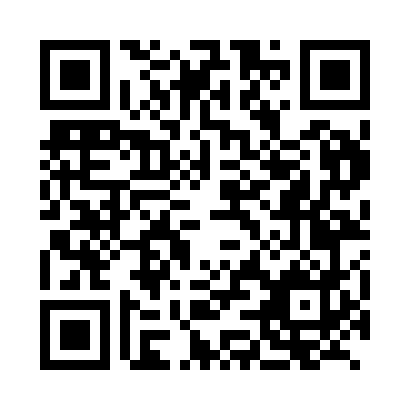 Prayer times for Anhovo, SloveniaWed 1 May 2024 - Fri 31 May 2024High Latitude Method: Angle Based RulePrayer Calculation Method: Muslim World LeagueAsar Calculation Method: HanafiPrayer times provided by https://www.salahtimes.comDateDayFajrSunriseDhuhrAsrMaghribIsha1Wed3:505:521:036:048:1410:082Thu3:485:501:036:058:1510:103Fri3:465:491:026:068:1710:124Sat3:435:471:026:068:1810:145Sun3:415:461:026:078:1910:166Mon3:395:441:026:088:2110:187Tue3:375:431:026:098:2210:208Wed3:345:421:026:098:2310:229Thu3:325:401:026:108:2410:2410Fri3:305:391:026:118:2610:2611Sat3:275:381:026:128:2710:2812Sun3:255:361:026:128:2810:3013Mon3:235:351:026:138:2910:3214Tue3:215:341:026:148:3010:3415Wed3:195:331:026:148:3210:3616Thu3:165:321:026:158:3310:3917Fri3:145:311:026:168:3410:4118Sat3:125:291:026:168:3510:4319Sun3:105:281:026:178:3610:4520Mon3:085:271:026:188:3710:4721Tue3:065:261:026:188:3910:4922Wed3:045:251:026:198:4010:5123Thu3:025:251:026:208:4110:5324Fri3:005:241:026:208:4210:5525Sat2:585:231:036:218:4310:5726Sun2:565:221:036:228:4410:5827Mon2:545:211:036:228:4511:0028Tue2:525:211:036:238:4611:0229Wed2:515:201:036:238:4711:0430Thu2:495:191:036:248:4811:0631Fri2:475:191:036:258:4911:08